                Graduate Social Work | Field Orientation- Part II                                     Practice DocumentationThis exercise is designed to assist you in practicing how to quickly navigate and practice documenting the three main field education forms:  
1. Time &Task Log, 2. Student Integrative Learning Contract, & 3. Student Evaluation.  Note there may be different documents depending upon where you are in our program (e.g. Foundation, Concentration-Micro, & Concentration-Macro).

This exercise is also designed to increase your awareness of the role and importance of these documents in documenting your developing social work competencies.  

Even though, you will not complete the “Other Field Evaluation Forms”, upon completion of the Palmer Case, navigate to this area on the website and make a mental note these documents are due at the end of each semester.Finally, as you complete each step, place a  or  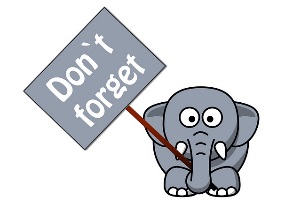 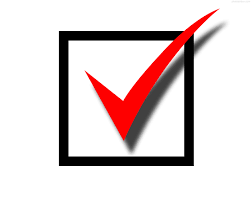 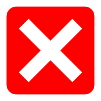 in the corresponding box and be prepared to sign the Field Agreement stating you completed this experiential activity. 
Field Document #1: Time & Task Log for Teresa Palmer Case
Step #1: 	Read the entire Teresa Palmer Case      Step #2:	Navigate to the website and open a blank Time &Task Log  Step #3:	Complete one week of the Time &Task log based on the Teresa Palmer
 		 Experience- all practice is based on the Teresa Palmer Experience		        
	Step #4:	Compare your Time &Task Log to the Sample 	Field Document #2: Student Integrative Learning Contract for Teresa Palmer Case
Step #1:	Navigate to the website and open a blank Student Integrative Learning
  			 Contract associated with your program                         
		Step #2:	Complete the Cover page- Type directly into the document 
		Step #3:	Read, to yourself, the 9 Program Competencies associated with you
   			 earning a Professional degree in social workStep #4:	Select If Foundation student: one of three learning areas- Direct Practice, Service Impact, and/or Professional LearningIf Concentration, micro student, one of two learning areas- Micro Practice & Professional DevelopmentIf Concentration, macro student, one of two learning areas- Macro Practice & Professional DevelopmentCreate one Learning Objective, Identify relevant Competencies, Create five (5) Incremental Task Assignments,Select Most Appropriate Methods of Evaluation, andType your Initials and date                     
Field Document #3:  Student Evaluation for Teresa Palmer Case
Step #1:	Navigate to the website and open a blank Student Evaluation associated 
                                    with your program                         Step #2:	Complete the Cover page – Type directly into the document  Step #3:	Read the paragraph in the box on the cover sheet, describing how
  		 students are evaluated and how a competent student is described
Step #4:	Read the 9 Program Competencies associated with you earning a                      Professional degree in social work  Step #5:	Read the information under the Performance Dimension Scale Step #6:  	Read the five rating levels and their general definition 
Step #7:	Read Practice Behaviors and Outcome
                     Measures Foundation Students: Direct Practice, Service Impact, &
                         Professional Learning                     Measure for Concentration, Micro Students: Micro Practice &Professional 
                         Development                    Measure for Concentration, Macro Students: Macro Practice Professional
                        Development 
Next… Student Agreement Field Signature Page!  Upon completion of Section I & II, complete and submit Student Agreement Field Signature Page.  You, the incoming field student, will provide your signature acknowledging your familiarity with field education through the navigation of the field section of the social work website